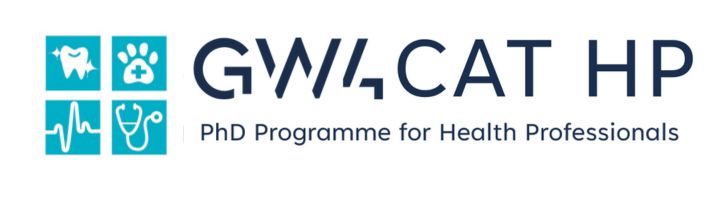 Developing the next generation of clinical academic health professionals and vets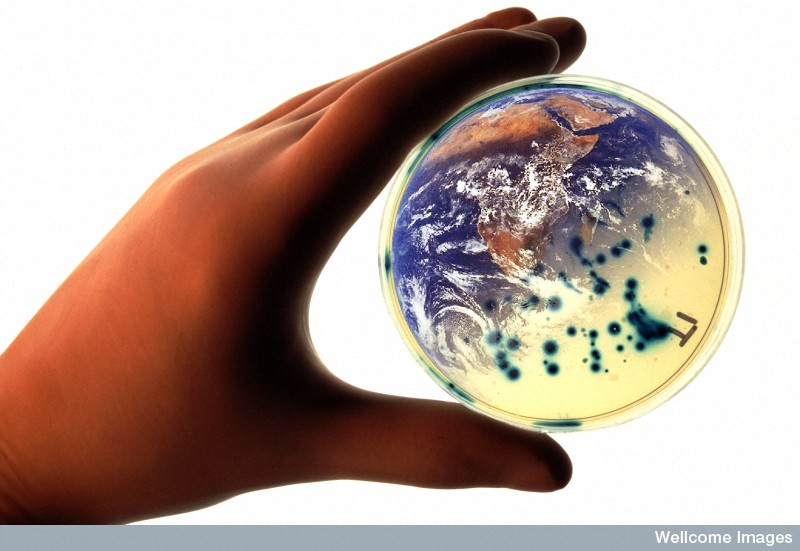 Postgraduate Handbook 2023/2024Disclaimer: Every attempt has been made to ensure the accuracy of the information contained in this handbook. WelcomeA Message from Professor John Iredale GW4-CAT HP Programme Executive Director 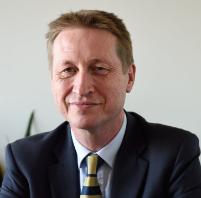 Directors and Co-Directors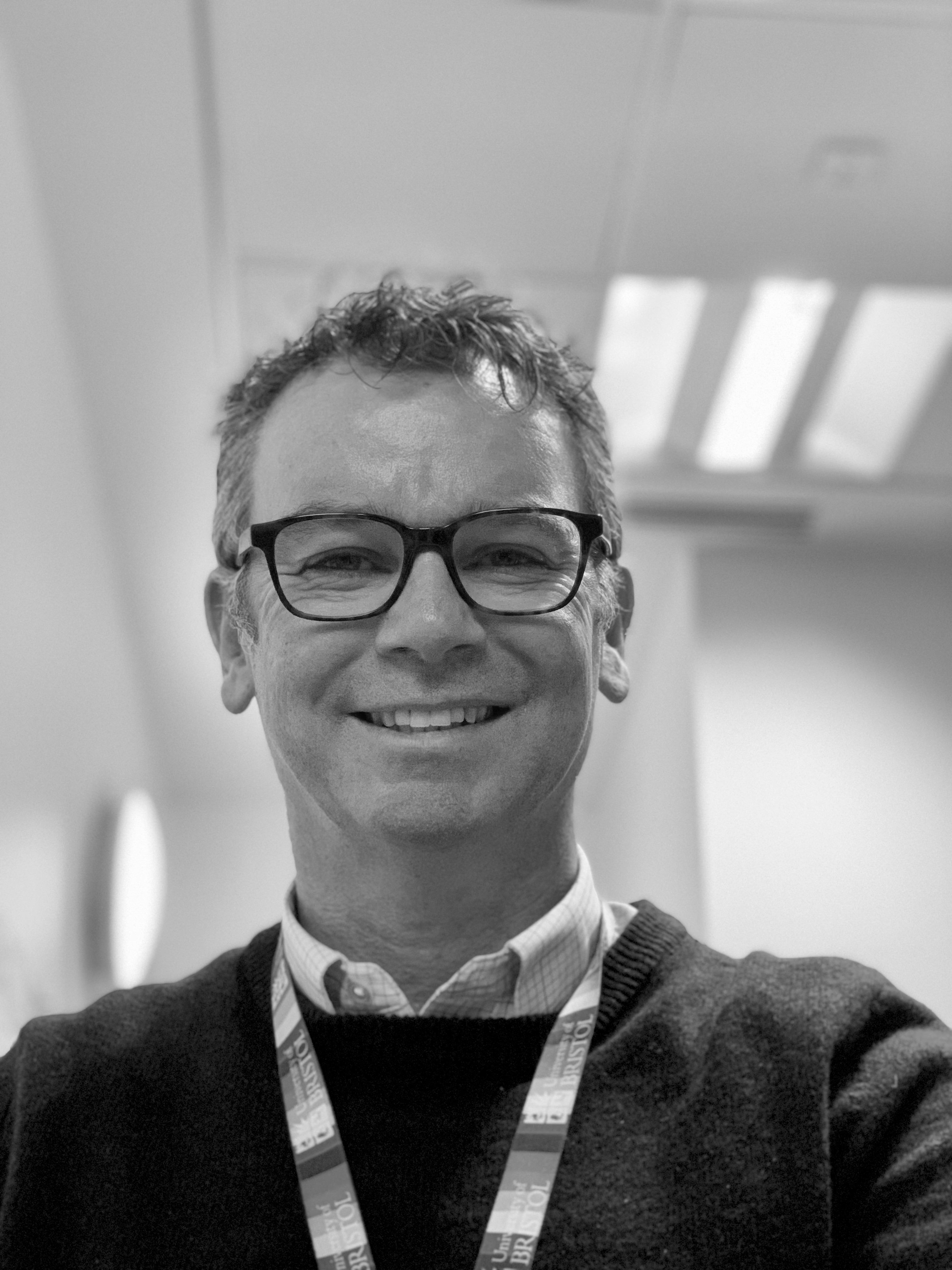 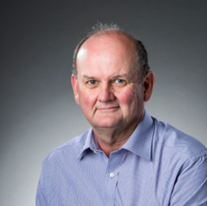 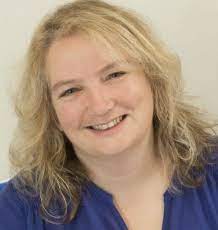 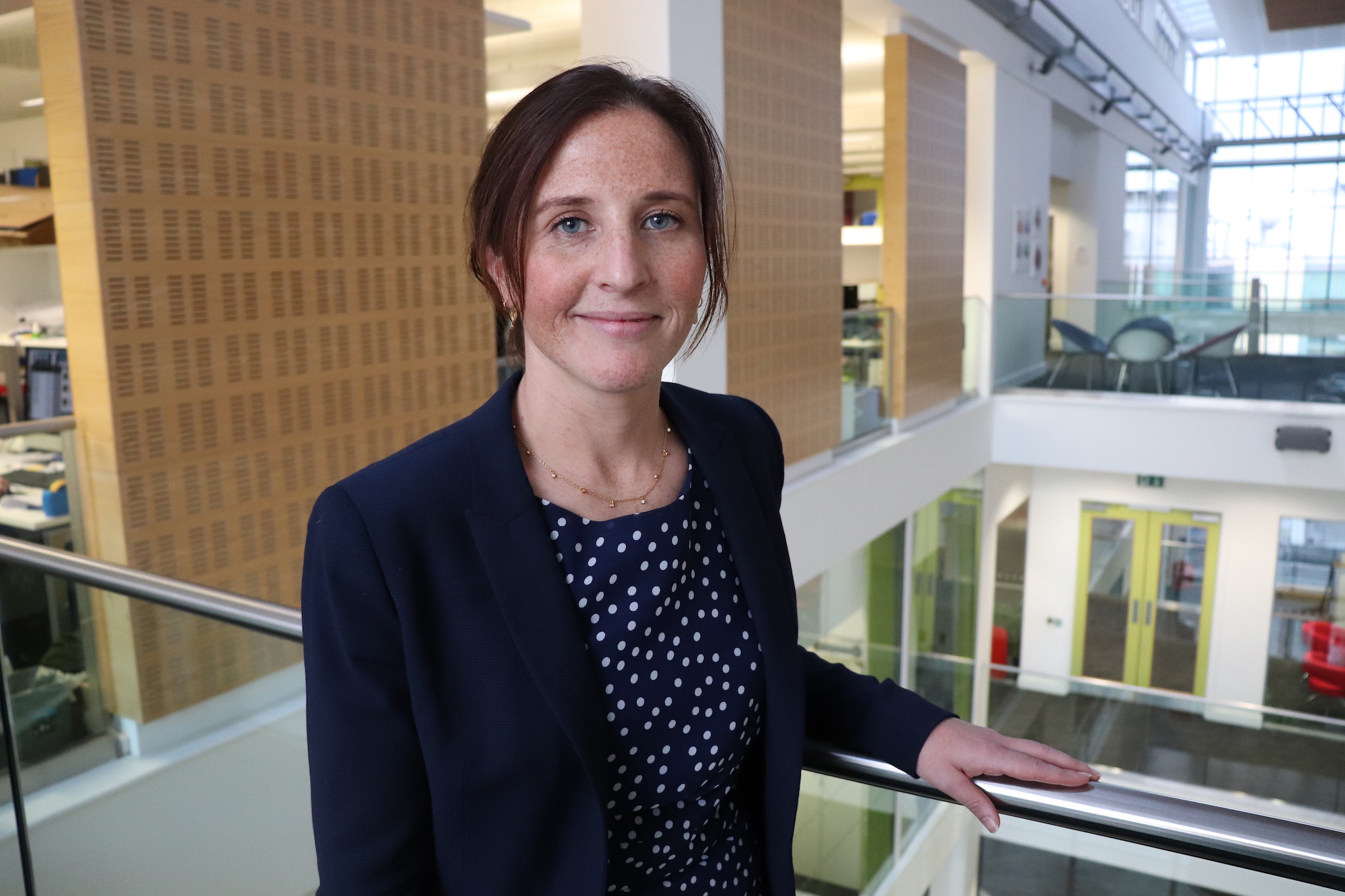 Contacts  GW4-CAT HP TeamYour first points of contact for any aspects of the GW4-CAT HP programme across the partnership are the GW4-CAT Programme Manager or Administrator. If you have any supervisory /project issues, please let a member of the GW4-CAT HP programme team know: GW4 -CAT HP Programme ManagerDr Jayne Bailey  GW4-CAT@bristol.ac.uk+44 (0)117 455 5260GW4-CAT HP AdministratorTracey JarvisGW4-CAT@bristol.ac.uk+44 (0)117 455 7589Office Hours: 09:30-16:00 Tuesdays, Wednesdays, Thursdays (subject to review). Working from home most days in accordance with current guidance.Academic ContactsFor matters regarding academic aspects of the delivery of the programme across the partnership or within each institution, the Programme Manager should be the initial point of contact, alternatively the Co-Directors or Institutional Leads should be able to provide assistance. University of Bath:Co-Director: Professor Neil McHugh prsnjm@bath.ac.ukInstitutional Lead: Dr Prasad Nishtala pn403@bath.ac.uk University of Bristol: Director: Professor Richard Coward Richard.Coward@bristol.ac.ukInstitutional Lead: Dr Yvonne Wren yvonne.wren@bristol.ac.ukContact for Vet applicants: Professor Linda Wooldridge linda.wooldridge@bristol.ac.ukCardiff University: Director: Dr Kathryn Peall peallkj@cardiff.ac.ukInstitutional Lead: Professor Donald Fraser fraserdj@cardiff.ac.ukUniversity of Exeter: Co-Director: Professor Sallie Lamb S.E.Lamb@exeter.ac.ukInstitutional Lead: Professor Angela Shore A.C.Shore@exeter.ac.ukInstitutional Contacts Your home institution is where your Senior Supervisor is based. You will need to contact your local PGR administration team before you officially start your PhD to register as a PhD student. In the first instance, contact the Postgraduate Research Administrator within your school who should be able to provide further instructions or more information. Any questions regarding annual progress monitoring and holiday allowance, for example, should be directed to these contacts. As you will also be a member of staff, you will need to contact the relevant HR team to start the process of appointment prior to commencing your PhD in order that you can be paid. We will assist you with this.If you are unsure who you should direct a specific query to, ask a member of the GW4-CAT HP programme team who will liaise with the institutional teams to facilitate you registering for your PhD and being appointed as a member of staff.Important Documentation This handbook contains useful information about the Wellcome Trust funded GW4-CAT HP clinical PhD Programme for Health Professionals, its structure, access to training and development opportunities and useful contacts. Please read it carefully and keep it for future reference. The handbook is reviewed annually, and the most up-to-date copy will be available on our website. It is your responsibility to understand the rules and regulations that govern your PhD, so you should also read the regulations and codes of practice for your home university, which can be access using the links below: University of Bath: Access to the Bath Regulations for Students 2022/23 (bath.ac.uk)Access to the Bath Regulations for Students 2023/24 (bath.ac.uk)University of Bristol: Access to the Bristol Regulations and Code of Practice for Research Degree Programme Cardiff University: Access to the Cardiff Academic RegulationsUniversity of Exeter: Access the Exeter Post graduate pagesPlease also ensure you check your home university e-mail address regularly as all communications related to your studentship will be sent to this e-mail address. Wellcome Trust Documentation   The Wellcome Trust require that you log onto your grant tracking link and follow the guidance that will be issued to you early in the PhD (usually around October). Provided below are links to the Wellcome Trusts Policy documents that will be useful to you. Grant Funding PoliciesGrant ConditionsGuidelines on good research practiceRegulation and Policy on working with animals: Policy on data, software and materials management and sharing:UK clinical academic training in medicine and dentistry: principles and obligations:Bullying and Harassment Policy:Research Misconduct PolicyWellcome’s Expectations of GW4-CAT HP Programme:This Wellcome scheme funds PhD Programmes that offer health professionals outstanding research training in supportive and inclusive research environments. Programmes should address the aims of creating knowledge, building research capability, and training a diverse group of future leaders in clinical academia. The ambition is to create and support a positive, enabling, and diverse clinical academic ecosystem, through catalysing exemplar Programmes of clinical research training.Wellcome’s intended short-term outcomes:• To fund bold and creative high-quality research• To support capacity building of academic health professionals• To create and support positive and enabling research ecosystemsWellcome’s intended medium- and long-term outcomes:• To build and empower a diverse and creative clinical academic workforce that can solve urgent health challenges and bring new insights into how life works• To positively transform the culture that health research is embedded within Your Title as a GW4-CAT HP funded fellow:This will be “GW4-CAT HP PhD Programme for Health Professionals PhD Programme Fellow”. Wellcome have discouraged use of the title ‘Wellcome PhD Fellow’ as this term does not accurately reflect fellows enrolled on the Programme but funded from other sources.You are expected to complete and submit your PhD within the funding window.Personal Supervision You will have a senior supervisor from the list of Wellcome Trust approved supervisors as well as a lead supervisor, who can be based at the same of a different GW4 institution as your senior supervisor. In addition, you may have one or more co-supervisors, who are likely to be located at a GW4 institution other than your own. We strongly recommend that you include supervisors from at least two of the four institutions.Regulations concerning frequency of supervisory meetings etc. will be determined by the institution of your senior supervisor. It will be your responsibility to arrange meetings with your supervisors throughout the year, including those off-site, by mutual consent, however, the Programme Manager will monitor this to ensure that the supervision you receive is satisfactory.You may find that you can conduct research and/or spend time at one of the other GW4 institutions. When based at a different institution, please ensure you follow their local rules and procedures. Clinical AdviserAs part of the GW4-CAT HP programme you are required to select a clinical adviser who should be chosen, from your specialty, to support you in your career ambitions. Your adviser will offer career guidance and play a crucial supportive role throughout the PhD process. Your chosen adviser does not have to be employed by one of the three participating institutions but should be currently working within a professional capacity in your discipline.MentorThe Academy of Medical Sciences have useful guidance and resources outlining the benefits of mentoring throughout your career. Look at the resources available.We are currently developing a formal mentoring programme with veterinary colleagues. It is likely that this scheme will be delivered through the Royal College.A GW4-CAT HP Guidance document: GW4-Clinical Academic Training ProgrammeMentor and Mentee Guidance is also available on the GW4-CAT HP website accessible using this linkProgress MonitoringYou will be registered for a higher degree at the home university of your senior supervisor and will be subject to their local procedures for performance monitoring, progression between years and thesis examination. Your home School will be responsible for your annual progress monitoring. The GW4-CAT HP Directors will also conduct an annual review with you and your supervisors. This will not duplicate your home university review but will be an opportunity for the Directors to find out how you are getting on and for you to feedback on progress and any other concerns. We will prompt you regarding timing of this, but it will be your responsibility to arrange your director review.In addition, you will be required to submit an annual return each year detailing your activities and accomplishments so that we can report back on an annual return to the Wellcome Trust.Visiting Student Status  It is possible for visiting status to be arranged in your secondary research institution. Please contact the GW4-CAT HP Administrator or relevant postgraduate administrator for the necessary forms to complete. This will allow you to use their facilities (e.g., the library, courses, the gym, etc.)  To be able to access the internet at each of the sites, please ensure you activate Eduroam by following your local institutional guidelines in advance of your visit or ensure secure Wi-Fi is available.Additional ResponsibilitiesFor the duration of the PhD fellows can spend a maximum of 8 hours per week carrying out additional responsibilities. This includes, but is not limited to, work or clinics, teaching responsibilities and any other ad hoc work not related to your PhD research.Conference AttendanceAs a rule of thumb, we would normally expect you to attend one major overseas conference towards the end of your PhD just at the time at which you have lots of data to present (in either oral or poster form) and when you will be preparing to draft your thesis. The cost of attending a conference relating to your PhD research can be reclaimed from your travel and training budget provided it does not exceed the budget maximum. (See the finance section below.)Conference attendance for non-Wellcome Trust related research work should not be funded from your Wellcome Trust budget. However, it is permissible to seek funding from other sources to finance attendance at these conferences.Programme Training and Cohort ActivitiesThe GW4 Clinical Academic Training Programme for Health Professionals has a strong emphasis on developing the skills and training you require in your journey towards a clinical academic career.You are required to attend the introduction and induction days, training events and annual meetings, which will help to establish and develop the cohort. We will attempt to organise such events in collaboration with you to ensure that caring and other responsibilities are considered. There will be ongoing cohort-building and networking activities throughout your 3-year PhD.Programme Introductory DaysThe introductory days are for fellows newly appointed to the programme about to start on their pre-PhD year. It is designed to introduce you to the directors and the resources available to you within each of the GW4-CAT HP Institutions, as well as provide support and advice on how to approach developing your PhD proposal. Research Training Induction DayThe Research Training Induction Day is for fellows that are about to embark on their PhD. It is designed as an opportunity for you to develop key skills, especially those that are necessary in the first stages of a research degree, and for you to foster connections with the other members of your cohort. It is usually a one-day event and takes place early in September. Lunch, transport costs between sites and accommodation reimbursement (if required) will be provided. Programme Cohort DaysA number of team-building activities, training workshops and presentations will be organised within an informal setting. It is the opportunity for you to ask questions and develop your early-stage researcher networks. Attendance is compulsory unless valid reasons for absences are given to the Programme Manager in advance.Research and Specialist TrainingFellows will also have access to a wide range of core and specialist training modules to support their research and career ambitions. To ensure that each fellow can access the training they require, they will complete a training needs assessment and develop a training plan alongside their supervisory team within the first month of starting their PhD.Additional Training OpportunitiesFellows receive £5,000 towards training and travel to be used for specialist courses or training on an individual basis. GW4 Transferable Skills Training GW4-CAT HP Fellows will also have access to a wide range of transferable skills training, including communication, writing skills and project management, at all the participating GW4 universities (subject to availability). Course fees and travel will be paid out of your £5,000 travel and training budget.It is expected that Fellows will access a minimum of two transferrable skills training sessions per year as part of their GW4-CAT HP PhD. Training for postgraduate researchers (PGR) is available at each of the respective universities use the links below to access the catalogues for each institution:University of Bath (PGR) Training CoursesUniversity of Bristol (PRG) Training Courses Cardiff University (PGR) Training Courses University of Exeter (PGR) Training CoursesThe GW4 doctoral training programmes page also lists training opportunities available to PGR’s: You will be registered as a student and a member of staff at your host institution, which is determined by where your senior supervisor is based. You should also have access to a variety of academic staff development courses, including learning and research skills. This may not count for all courses at all universities so please email the relevant administrative contact to enquire about your eligibility for a specific course before booking. However, you can gain an overview of the training available to staff by using the links to each of the institutions below.University of Bath Staff Learning and DevelopmentUniversity of Bristol Staff DevelopmentCardiff University Professional DevelopmentUniversity of Exeter Research Staff DevelopmentTo access workshops and training at institutions other than your own, you will need to email the relevant contact for the course that you would like to attend, explaining that you are part of the GW4-CAT HP Programme and outlining the workshop details.Post-PhD Support Successful fellows will be supported to seek a post-doctoral position, which is core to the training philosophy of GW4-CAT HP. Directors will liaise with the relevant bodies to identify post-doctoral research opportunities in advance of PhD completion date and this will be an ongoing part of a fellow’s journey.FinanceYour GW4-CAT HP Fellowship has been awarded for a period of 3 years (full time) from the agreed start date and pro rata for part-time if agreed in advance by the Programme Directors and relevant Deanery (for medics and dentists). The Fellowship includes PhD tuition fees, which are paid from our grant direct to your home institution, not from your agreed consumables budget. You will request a budget for your research project as part of the project proposal stage of the GW4-CAT HP programme. Funding of equipment is not usually included since we expect the research environment of the supervisory teams to be well provisioned. The research budget will be agreed with the programme directors after your project interview and once the final draft of your proposal has been submitted and approved. There is an expectation that the consumables budget should be between £15-35K, and all costs need to be fully justified.As a GW4-CAT HP Fellow, you are expected to monitor your budgets in liaison with your supervisor. If you underspend your allocated budget in your first year, this can be carried over into the following years of your PhD. Similarly, if you need to draw down funds from the following year to meet an exceptional need, this can be arranged through your supervisor. Funds to attend conferences or meetings, such as fees, travel, and subsistence, or for specialist training sessions must be taken from the allocation of £5,000 to each trainee. If you need to spend more than £5,000 in total on training and travel, then you are welcome to vire those funds from your consumables allocations – you will not need to ask our permission to do this but you should be aware that your total funding allocation will be cash limited (i.e. we cannot provide any top ups if you overspend as our overall grant is also cash limited!).  We may consider a small additional allocation if you have an essential and fully justified additional training cost, however this will be an exception and not a rule.For additional travel and training support, we strongly recommend that you consider applying to the many professional bodies and charitable organisations out there, of which you will already either be a member or you should strongly consider becoming a member, as many of these provide very generous travel grants to their members. However, we would urge that you make sure this adds real value and does not distract you from doing your research! Your supervisors will know the relevant bodies for you to approach.Costs Incurred for Clinical DutiesAny costs incurred as part of your clinical duties, if you plan to work to ensure your clinical skills are maintained, will not be reimbursed from your PhD project budget. For example, travel to an NHS clinic will not be funded, unless you have budgeted for this as part of your project costs, which are part of your PhD.Carer ResponsibilitiesEach of the Universities have their own policy regarding additional financial support for primary carers. However, Wellcome have provided GW4-CAT HP with an allocation of funds to support carer responsibilities. To access this fund, please first discuss with the GW4-CAT HP Programme Manager.The information detailed below is correct at the time of going to press.University of BathDetails of financial support available and eligibility for carers can be obtained by emailing studentsuccess@bath.ac.uk University of BristolThe University Travel, Subsistence and Expenses Policy aims to make sure that those with caring responsibilities have equal access to training and development opportunities. It covers care for both young children and elderly or disabled dependents.Caring-related expenses are a normal expense alongside associated travel and subsistence expenses. In the first instance any claim for carers responsibilities should be referred the GW4-CAT HP Hub team.Cardiff UniversityCardiff University will review applications for additional financial support for primary carers to attend conferences on a case-by-case basis. Requests in the first instance should be referred to GW4-CAT HP hub. University of ExeterExeter University recognises that attending conferences may involve extra financial burden for staff with parental or adult caring responsibilities, where they are the primary carer. In accordance with HMRC regulations, staff in that situation may claim up to £200 for additional costs incurred to enable them to attend the conference.More information and conditions are available in the Expenses Policy under ‘Other Business Expenses.’  As part of our Athena SWAN submission, we’d be interested to hear from anyone who has benefitted from this policy – please contact Sarah Downing (s.downing@exeter.ac.uk) if you have any feedback.ExpensesPre-PhD Year Travel ExpensesAn amount of up to £150 is available for each fellow in their Pre-PhD year to claim for travel costs to partner institutions to meet potential supervisors. Reimbursement will be made from the general GW4-CAT HP budget, following the non-staff expenses claim process. To make a claim, a completed expense claim for should be submitted with supporting receipts within two weeks of travel, together with full details of the visit. You should submit this to GW4-CAT MailboxFellows Representation on Management BoardAs part of the GW4-CAT HP programme there is the opportunity to act as a student representative on the Management Board. One or two Fellow representatives representing the interests of all the professions included on the programme and the wider cohort. They will also be expected to develop a feeling of community and cohesion within the cohort, by organising events and establishing group activities where the dates are planned in advance. Fellow representatives will be invited to provide feedback to the Management Board about ideas, issues, and concerns on behalf of their fellow students. They may also be invited to assist in the recruitment process for future cohorts. Equality Diversity and Inclusion (EDI)Your senior supervisor is the first point of contact for any EDI issues. They will also provide you with details of the relevant EDI representative within your institution who you can contact for further information. Alternatively, information can be found on the relevant institutional websites:  University of Bath: Equality, Diversity and Inclusion PolicyUniversity of Bristol: Equality, Diversity and Inclusion Policy StatementCardiff University: Equality, Diversity and Inclusion PolicyUniversity of Exeter: Equality Diversity and Inclusion PolicySharing of DataYou will be aware that the doctoral training programme you are undertaking may include collaboration between the GW4 universities, research organisations and other partners (including the Wellcome Trust). As a result, we may need to share information about you, which may include personal data with those partners. We will require your agreement to do this as part of the European General Data Protection Regulation 2016/679.Your personal data is processed in accordance with the Data Protection Act 1998. University of Bristol will remain a data controller for the personal data it holds, and other universities, research organisations and/or partners may also become data controllers for the relevant personal data they receive a result of their participation with the collaborative programme of doctoral training. The processing and storage of your personal data may occur outside of the EEA. Further information can be found on your registered University’s data protection webpages. If you have any queries or concerns about the use of your personal data during your time as a student, please contact your local data protection team. Acknowledgements As you are in receipt of a Wellcome Trust-funded studentship, please ensure that you acknowledge the Wellcome Trust and GW4-CAT HP Programme support on all publications, presentations, exhibitions, press announcements and other similar events. If you wish to use Wellcome or GW4-CAT HP logos, such as on posters or in talks, please contact the GW4-CAT HP office. Wellcome logos should be used as appropriate on websites, presentations, paperwork, and promotional materials. Read the Wellcome Trust GuidancePhotographsDuring cohort activities, photographs may be taken which may be used for publicity purposes for the GW4-CAT HP Programme, for example on the website, leaflets and posters or disseminated via Twitter. If you do not wish to give permission, please inform the photographer at the time. Research CultureThe GW4-CAT HP Programme supports the Wellcome Trust’s Research Culture reimagining research and how we work together.Appendix 1: Statements of Expectations.The ambitions of UK Research and Innovation (UKRI) and the other funders who endorse this ‘Statement of Expectations for Postgraduate Training’ are to continue to develop highly skilled researchers to achieve impact across the whole economy, as well as developing the next generation of researchers to maintain national capability. PhD training is supported through several mechanisms; however, the principles set out below apply to all students irrespective of mechanism.Read the Statement of Expectations for Postgraduate Training endorsed by the Wellcome Trust, UKRI and other funders.Expectations of the StudentsStudents should be actively involved in managing and directing their research project and training, taking advice from their supervisor.Students will be expected to develop the higher-level capabilities as outlined in the Researcher Development Statement.Where students get the opportunity to work in a non-academic environment, they should maximise the opportunity by seeking to understand the role of research within the organisation and the wider context.Students are expected to participate in training and networking opportunities provided by the funding body (Wellcome Trust and GW4-CAT HP).Students should complete all information/reporting requests from the funding provider and ensure contact details are maintained.GW4-CAT HP Programme Expectations of Students  The GW4 Clinical Academic Training Programme for Health Professionals fellowship you have been offered is part of a programme that trains postgraduate students in world-class research across the universities of Bath, Bristol, Cardiff and Exeter. By accepting your offer of a GW4-CAT HP fellowship, you have agreed to abide by:  the programme requirements as described in this Handbook. the terms and conditions of the funder (Wellcome Trust).the Wellcome Trust ‘Grant Conditions’ and ‘Good Research Practice’ guides  the regulations and code of practice of your home institution for the duration of your doctoral studies and accept the jurisdiction of the Senate.submit your thesis within 3 years (or agreed FTE) of starting the programme.attend cohort activities when expected and to alert the Programme Team via GW4-CAT@bristol.ac.uk as soon as possible if you are unable to attend.monitor your consumables budget in liaison with your supervisor.Please note, research across the GW4-CAT HP Programme is diverse and addresses issues at a wide range of levels. You are expected to respect the differing research approaches and techniques used by colleagues and to always behave in a considerate and professional manner in your dealings with one another. Healthy debate of research approaches and outcomes is a normal part of research and is welcomed. However, such discussions should always be conducted with respect for colleagues, acknowledging the validity of the diversity of views and approaches that can be expected in a broad programme of this type. 	 Appendix 2: Travelling between institutions.Note: Times stated below are approximations. University of Bath (BA2 7AY)Bath Campus Map LinkDriving: Most parking is permit-only or pay and display. Parking is difficult and not guaranteed, although some visitor car parks are available at the main campus.The University campus is out of town, so if travelling by public transport, you will need to travel from the centre of Bath to Claverton Down, via bus or taxi. For central Bath locations, be aware that driving and parking in Bath is restrictive, so plan your journey. Alternatively travel by public transport.University of Bristol (BS8 1TH)Bristol Campus Map LinkDriving: Most parking is permit-only or pay and display. Parking is difficult and not guaranteed. Traffic in Bristol Centre is usually very congested.Visit the Bristol City Council Website for information about public carparks. JustPark can be used to reserve a parking space in certain locations where people have rented out spaces on driveways or in private car parks, starting from £5 a day.Cardiff University (CF10 3XQ)Cardiff Campus Map LinkDriving. Parking at the university is limited.Public tariffs vary - Dumfries Place (CF10 3FN) and North Road (CF10 3DY) are the most convenient: Dumfries Place parking is £19 for more than 4 hours whereas North Road is £8.50 for all-day parking. Visit Cardiff’s city council website for details about other public carparks.Parking at the Heath Hospital campus is now free for all, which can lead to delays in finding a parking space.University of Exeter (EX4 4QJ)Exeter Campus Map LinkDriving: Parking is limited and mostly restricted to members of staff. Information about public car parks in the city centre can be found on the Exeter City Council website